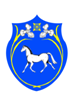 РОССИЙСКАЯ     ФЕДЕРАЦИЯРЕСПУБЛИКА  ХАКАСИЯСОВЕТ  ДЕПУТАТОВЦЕЛИННОГО СЕЛЬСОВЕТАШИРИНСКОГО РАЙОНА                                                                                                        ПРОЕКТР Е Ш Е Н И Е                                                                           c. Целинное                                               Об утверждении перспективного планаРаботы  Совета депутатов ЦелинногоСельсовета на 2017 год.        Рассмотрев проект перспективного плана работы Совета депутатов Целинного сельсовета Ширинского района на 2017 год, руководствуясь главой 8 Регламента Совета депутатов Целинного сельсовета Ширинского района, Совет депутатов Целинного сельсовета Ширинского района РЕШИЛ:     1. Утвердить, перспективный план работы Совета депутатов Целинного сельсовета Ширинского района на 2017 год, согласно приложению.      2. Настоящее решение вступает в законную силу со дня его принятия и подлежит размещению на официальном сайте.      3.  Контроль за исполнением настоящего решения возложить на главу Целинного сельсовета.Глава Целинного сельсовета                                                  О.М.ЧепелинПриложениек  решению Совета депутатовЦелинного сельсоветаОт__________2017г. №___Перспективный план работы Совета депутатов Целинного сельсовета Ширинского района на 2017 год.№Рассматриваемые вопросы на сессии Совета депутатовОтветственный за выполнениеСроки исполнения1Об утверждении отчета главы Целинного сельсовета о работе администрации за 2016 годЧепелин О.М.март2Об утверждении годового отчета по исполнению бюджета Целинного сельсовета за 2016 годТ.И. Морозовамарт 3Об исполнении бюджета Целинного сельсовета за 1 квартал 2017 годаТ.И. Морозовамай4Об исполнении бюджета Целинного сельсовета за 1 полугодие 2017 годаТ.И. Морозоваавгуст5Об исполнении бюджета Целинного сельсовета за 9 месяцев 2017 годаТ.И. Морозоваоктябрь6О проекте бюджета целинного сельсовета на 2018 год и на плановый период 2019 и 2020 годовТ.И. Морозованоябрь